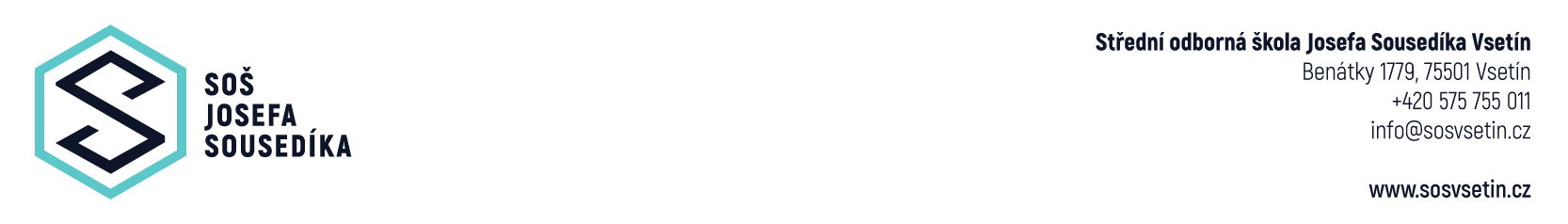 Vyřizuje:	Ing. Mikulíková				Telefon:	575 755 013			e-mail:		mikulikova.pavlina@sosvsetin.czve Vsetíně:	3. 11. 2023Objednávka č. 30/2023 Vážený pane Polomíku,závazně u Vás objednáváme gastro oblečení, dle Vaší cenové nabídky ze dne 2.11.2023, za celkovou cenu 85.123,- Kč včetně DPH. Nedílnou součástí objednávky je příloha se soupisem velikostí gastro oblečení pro žáky SOŠ Josefa Sousedíka Vsetín.Fakturační adresa: 	Střední odborná škola Josefa Sousedíka Vsetín		     	Benátky 1779, Vsetín 755 01			IČ: 13643878, DIČ: CZ13643878			e-faktura: epodatelna@sosvsetin.cz S pozdravemIng. Pavlína Mikulíkováekonomka školyPřílohaSoupis velikostí gastro oblečení pro žáky SOŠ Josefa Sousedíka VsetínObjednávka akceptována firmou OBP SERVIS PLUS s.r.o. dne: ………..									     ………………………….									            podpis a razítkoPříloha č. 1						Příloha čSoupis velikostí gastro oblečení pro žáky SOŠ Josefa Sousedíka VsetínOsobní ochranné pracovní pomůcky pro kuchaře a cukrářeOsobní ochranné pracovní pomůcky pro kuchaře a cukrářeOsobní ochranné pracovní pomůcky pro kuchaře a cukrářeOsobní ochranné pracovní pomůcky pro kuchaře a cukrářeOsobní ochranné pracovní pomůcky pro kuchaře a cukrářeOsobní ochranné pracovní pomůcky pro kuchaře a cukrářeOsobní ochranné pracovní pomůcky pro kuchaře a cukrářeOsobní ochranné pracovní pomůcky pro kuchaře a cukrářeOsobní ochranné pracovní pomůcky pro kuchaře a cukrářeDÁMSKÉDÁMSKÉDÁMSKÉDÁMSKÉPÁNSKÉPÁNSKÉPÁNSKÉPÁNSKÉvelikostplášťkalhotyobuvvelikostplášťkalhotyobuv361363773738597383911394010774021414412421274423174343344694421245454462346241481248325015036525234542254225656582586016062162CELKEM414141CELKEM202020pracovní zástěrapracovní zástěra41 kspracovní zástěrapracovní zástěra20 kskuchařská čepicekuchařská čepice41 kskuchařská čepicekuchařská čepice20 ks